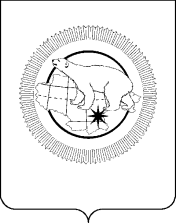 РОССИЙСКАЯ ФЕДЕРАЦИЯЧУКОТСКИЙ АВТОНОМНЫЙ ОКРУГСОВЕТ ДЕПУТАТОВ МУНИЦИПАЛЬНОГО ОБРАЗОВАНИЯЧУКОТСКИЙ МУНИЦИПАЛЬНЫЙ РАЙОН(VII сессия пятого созыва)РЕШЕНИЕот «14» декабря 2012 года    №37Руководствуясь п.п. 6 п.1 статьи 24 Устава Чукотского муниципального района, протоколом от 05.12.2012 года  «Заседания комиссии по регулированию и установлению тарифов и надбавок на товары и услуги организаций коммунального комплекса Чукотского муниципального района», Решением Совета депутатов муниципального образования Чукотский муниципальный район от 14 декабря 2012 года № 32 «О бюджете Чукотского муниципального района на 2013 год» Совет депутатов муниципального образования Чукотский муниципальный районРЕШИЛ:1. Установить экономически обоснованную стоимость одной поездки пассажира общественным автомобильным транспортом по следующим маршрутам:Лорино – Лаврентия – 279,16 рублей;Лаврентия – Лорино – 279,16 рублей.2. Установить фиксированную стоимость одной поездки пассажира общественным  транспортом при условии возмещения убытков от предоставления указанной услуги в 2013 году по маршруту: Лорино – Лаврентия в размере 100 рублей;Лаврентия – Лорино в размере 100 рублей.3. Настоящее Решение вступает в силу с 01 января 2013 года и подлежит обнародованию в установленном порядке.Председатель Совета депутатов                                             Л.М. Калашникова«___» ___________  2012 годаГлава муниципального образованияЧукотский муниципальный район                                               М.А. ЗеленскийОб утверждении стоимости проезда общественным автомобильным транспортом в 2013 году